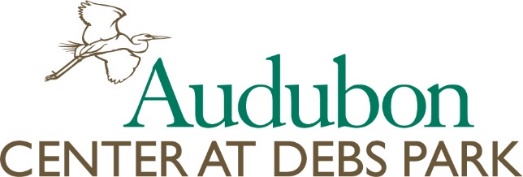 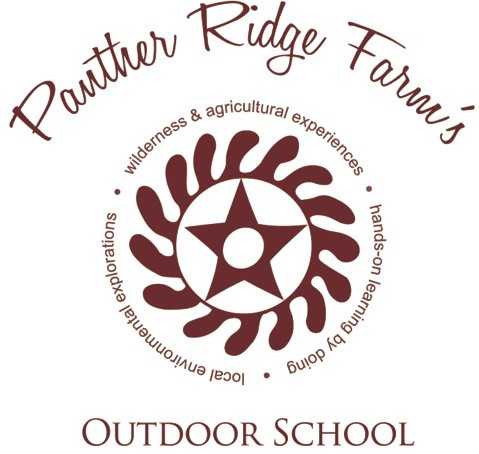 Individual Participant Scholarship ApplicationName of Parent/Guardian:________________________________________________________________________Address: ______________________________________________________________________________________Phone(home): _______________________________Phone(cell):_________________________________________ Name of Child:____________________________________ Age:_________________ Gender: _________________ Does your child receive a free school lunch?__________________________________________________________Name of program for which scholarship is being requested: _____________________________________________Can you provide transportation for your child to the Audubon Center at Debs Park (ACDP)?____________________Have you applied for (yes/no) or received (yes/no) a scholarship from ACDP? _______________________________Total program costs for this participant: $475.00  Amount of scholarship funds you are requesting: _____________If there is a shortfall between what our scholarship program can allocate and the total cost for the program, how will you make up for the difference? How do you hope your student/child will benefit from a scholarship and participation in An Arroyo EDventure Summer Camp program?Please provide the following information: Gross monthly income: ______________________ Gross month expenses:_________________________ Do you own a home? Please feel free to add any additional information you feel may help us make as informed a decision as possible. Which week(s) of An Arroyo EDventure Summer Camp could your child attend?Please note the following guidelines for applicants: 1. Consideration will be given to early applicants. 2. Scholarships will be awarded based on need. 3. Priority may be given to campers that have not previously received a scholarship. I certify that the information I have provided is true to the best of my knowledge. Signature:____________________________________________Date:____________________________Parent email:__________________________________________________________________________ For Office Use Only:Date rec’d__________ Camp Registration Forms Received__________________If you have any questions, please contact:Lauren Hill, Volunteer Coordinator and Education Lead 323-221-2255 x14 lhill@audubon.org ⃝ Week 1 -  July 9-13           ⃝ Week 3 -  July 23-27 ⃝ Week 2 -  July 16-20         ⃝ Week 4 -  July 20- Aug 3